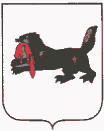 Иркутская областьМуниципальное образование  «Тулунский район»ДУМАТулунского  муниципального  районапятого  созываРЕШЕНИЕ«31» января .	                			№ 281г.ТулунО ходе выполнения муниципальной целевой программы «Развитие системы профессиональной подготовки, трудового обучения и воспитания обучающихся в условиях сельской общеобразовательной школы» на 2011-2015 годы         Заслушав информацию  заведующего Отделом народного образования администрации Тулунского муниципального района Скурихина С.В. о ходе выполнения муниципальной целевой  программы «Развитие системы профессиональной подготовки, трудового обучения обучающихся в условиях сельской общеобразовательной школы» на 2011-2015 годы, утвержденной решением думы Тулунского муниципального района пятого созыва от 30.03.2010 г. № 140, руководствуясь Уставом муниципального образования «Тулунский район»,   Дума Тулунского муниципального районаР Е Ш И Л А:Информацию заведующего отделом народного образования администрации Тулунского муниципального района Скурихина С.В. о ходе выполнения муниципальной целевой программы «Развитие системы профессиональной подготовки, трудового обучения обучающихся в условиях сельской общеобразовательной школы» на 2011-2015 годы принять к сведению.Мэр Тулунского муниципального района                                                              А.А. ТашлыковИнформациязаведующего отделом народного образования администрации Тулунского муниципального района С.В.Скурихина о ходе выполнения муниципальной целевой программы «Развитие системы профессиональной подготовки, трудового обучения обучающихся в условиях сельской общеобразовательной школы» на 2011-2015 годыВ целях развития системы профессиональной подготовки, трудового обучения и воспитания обучающихся, обеспечения социальной адаптации выпускников общеобразовательных учреждений Тулунского муниципального района к рынку труда, формирования у обучающихся положительной мотивации к получению профессионального образования, Отделом народного образования администрации Тулунского муниципального района была разработана муниципальная целевая программа «Развитие системы профессиональной подготовки, трудового обучения и воспитания обучающихся в условиях сельской общеобразовательной школы» на 2011-2015 годы (программа утверждена решением думы Тулунского муниципального района пятого созыва от 30.03.2010 г. № 140). Основные цели и задачи программыРазвитие системы профессиональной подготовки, трудового обучения и воспитания обучающихся и профильного обучения.Обеспечение социальной адаптации выпускников общеобразовательных учреждений Тулунского района к рынку труда, формирование у них положительной мотивации к получению профессионального образования и профессии, гарантирующей трудоустройство.Задачи: - создание условий для получения качественной профессиональной   подготовки выпускников общеобразовательных учреждений и профильного обучения;- совершенствование системы повышения квалификации педагогических работников по профессиональной   подготовке, трудовому обучению и   воспитанию обучающихся;- укрепление материально-технической  базы общеобразовательных учреждений;- организация профориентационной работы, профконсультирования обучающихся, родителей (законных представителей) по выбору профессий  сельскохозяйственной направленности;- обеспечение системы контроля за соблюдением санитарно-гигиенических норм, техники безопасности.        Объем финансирования данной программы  на 2011 год  составил 1187,0  тысяч рублей, денежные средства были использованы  в полном объеме. В рамках данной программы были проведены семинары-практикумы,   по вопросам трудового обучения и профессиональной подготовки обучающихся, заслушан передовой опыт учителей технологии Е.В.Молчановой, М.П.Трус, И.Ю.Невойт; мастеров производственного обучения В.И.Быченко, С.А.Кулешова. Два мастера производственного обучения (МОУ «Перфиловская СОШ», МОУ «Бадарская СОШ») прошли курсовую подготовку по повышению квалификации как водители транспортных средств  в НАНОО «Областной  учебно-методический центр» г. Иркутска. Обучающиеся принимали участие в муниципальном этапе  всероссийской олимпиады школьников. Победителями стали Виталий Ботвенко (Котикская школа), Алена Игрушина (Алгатуйская школа).Проведена работа по укреплению учебно-материальной базы образовательных учреждений в соответствии с современными требованиями:по профессии Тракторист и по профессии «Повар» на сумму – 314937,0 рублей; Приобретено технологическое оборудование  для кабинетов технологии, учебные пособия (плакаты, информационные ресурсы и др.) на сумму – 390883,0 рубля.На  базе ОНО созданы условия  для  качественного  проведения вебинаров и  дистанционного обучения мастеров производственного обучения и учителей по предмету «Технология». В соответствии с договором, заключенным между отделом народного образования администрации Тулунского муниципального района и ФГОУ СПО «Тулунский аграрный техникум»,  на учебно-технических базах МОУ «Гадалейская СОШ» и МОУ «Гуранская СОШ» были открыты две группы  профессиональной подготовки по профессии «Тракторист категории «С»» с общей численностью 40 обучающихся, это юноши 10-11 классов с. Гуран, с. Бурхун, д. Ниргит, д. Паберега, с. Гадалей, с. Шерагул. На обучение по договору было израсходовано 481180,0 рублей.В 2011-2012 учебном году профессиональной подготовкой занято  118   обучающихся, из них 89 человек получают профессию «Тракторист категории «С»» и 29  - профессию «Повар»:           По результатам квалификационного экзамена и аттестационных испытаний выпускникам   выдано 36 свидетельств по профессии Тракторист категории «С» и 10 – по профессии «Повар».Исп. Скворцова Л.Н.ОУТракторист категории «С»ПоварМОУ «Бадарская СОШ»19-МОУ «Булюшкинская СОШ-16МОУ Центр образования15-МОУ «Икейская СОШ»0-МОУ «Мугунская СОШ»15-МОУ «Перфиловская СОШ»1213МОУ «Гадалейская СОШ»16-МОУ «Гуранская СОШ»12-Итого:8929